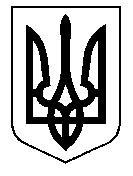 ТАЛЬНІВСЬКА РАЙОННА РАДАЧеркаської областіР  І  Ш  Е  Н  Н  Я15.11.2018                                                                                      № 28-20/VIIПро звернення депутатів Тальнівської районної ради до Кабінету Міністрів України, Державного агентства автомобільних доріг України, Черкаської обласної державної адміністрації щодо проведення в 2019 році ремонту автомобільних доріг у Тальнівському районіВідповідно до статтей 43, 59 Закону України «Про місцеве самоврядування в Україні», враховуючи звернення депутатів Тальнівської районної ради, висновки й рекомендації постійних комісій районної ради, районна рада ВИРІШИЛА:1. Схвалити текст звернення депутатів Тальнівської районної ради до Кабінету Міністрів України, Державного агентства автомобільних доріг України, Черкаської обласної державної адміністрації щодо проведення в 2019 році ремонту автомобільних доріг у Тальнівському районі (додається).2. Уповноважити голову районної ради надіслати текст звернення Кабінету Міністрів України, Державному агентству автомобільних доріг України, Черкаській обласній державній адміністрації, народним депутатам України Бобову Г.Б., Ничипоренку В.М., Яценку А.В.3. Оприлюднити  рішення на офіційному сайті районної ради та надіслати місцевим засобам масової інформації.4. Контроль за виконанням рішення покласти на постійну комісію районної ради з питань комунальної власності, промисловості та регуляторної політики і з питань бюджету та економічного розвитку.Голова районної ради                                                   В.ЛюбомськаСХВАЛЕНОрішення Тальнівської районної ради15.11.2018 № 28-20/VIIЗверненнядепутатів Тальнівської районної ради до Кабінету Міністрів України, Державного агентства автомобільних доріг України, Черкаської обласної державної адміністрації щодо проведення в 2019 році ремонту автомобільних доріг у Тальнівському районіМи, депутати Тальнівської районної ради Черкаської області, вкрай стурбовані незадовільним станом автомобільних доріг державного та місцевого значення в адмінмежах Тальнівського району. Загальна кількість автомобільних доріг загального користування (без врахування комунальних доріг) у Тальнівському районі Черкаської області складає 38 протяжністю  (4,8% від доріг області), в тому числі:­	1 дорога державного значення Н-16 Золотоноша - Черкаси - Сміла - Умань, протяжністю  (9,1% області);­	2 територіальних дороги: Т24-15-Тальне-Кам’янече-Нерубайка-Голованівськ-Ульянівка, протяжністю  (1,4% області); Т24-11-Звенигородка-Катеринопіль-Тальне-Маньківка, протяжністю  (3,3% області);­	35 автодоріг загального користування місцевого значення, протяжністю  (5,1% області).Практично всі дороги потребують проведення ремонтних робіт. Особливе занепокоєння викликає незадовільний стан доріг державного значення, які мають найбільше транспортне навантаження.Районною владою, на виконання рішення Тальнівської районної ради від 31.05.2018 № 24-4/VII „Про Програму розвитку інфраструктури і фінансування робіт, пов’язаних з будівництвом, реконструкцією, ремонтом, утриманням автомобільних доріг та дорожньої інфраструктури у Тальнівському районі на 2018-2020 роки“ вжито заходів щодо недопущення руйнування покриття автомобільних доріг загального користування місцевого значення, зокрема: станом на 01.11.2018 року проведено ремонти доріг загального користування місцевого значення на суму 4 650,031 тис. грн., з них: кошти державного бюджету – 3 459,0 тис. грн., сільських бюджетів - 712,706 тис. грн., районного бюджету – 199,90 тис. грн., інші кошти, не заборонені законодавством – 278,425 тис. грн. Всього відремонтовано 9300 м2 доріг.Проте, незважаючи на проведену роботу, дороги потребують негайного подальшого ремонту. Для продовження вказаної роботи, за кошти місцевих бюджетів на суму 903,899 тис. грн. виготовлено проектно-кошторисні документації на ремонт автомобільних доріг загального користування як державного, так і місцевого значення в Тальнівському районі (додається).Вартість реалізації проектів становить – 139 635,625 тис. грн.Неодноразово Тальнівською районною державною адміністрацією, Тальнівською районною радою, депутатами обласного та районного рівня, жителями Тальнівського району направлялись звернення до Міністерства інфраструктури України, Державного агентства автомобільних доріг України, Черкаської обласної державної адміністрації, Черкаської обласної ради, Служби автомобільних доріг у Черкаській області щодо вирішення нагальної проблеми ремонту автомобільних доріг Тальнівського району як державного, так і місцевого значення. Жителями с. Мошурів та с. Поташ було проведено попереджувальні мирні акції по перекриттю руху автотранспорту на дорозі Т24-11-Звенигородка-Катеринопіль-Тальне-Маньківка з метою недопущення подальшого погіршення стану автомобільної дороги, який вже сьогодні є катастрофічним. Ними призупинено перекриття руху автотранспорту при умові проведення ремонту дороги в 2019 році та попереджено, що в разі не реагування, акція буде відновлена з можливим її продовженням на автодорозі М-05 Київ – Одеса, блокуванням роботи Міністерства Інфраструктури України, Черкаської обласної державної адміністрації та Черкаської обласної ради.Також в зимовий період можливе виникнення проблеми утримання в належному стані доріг загального користування державного і місцевого значення.З метою забезпечення виконання державної політики щодо децентралізації, основною запорукою успіху якого є розвиток інфраструктури, зокрема автомобільних доріг, просимо включити до Переліку доріг державного значення, що потребують першочергового ремонту на 2019 рік автомобільні дороги Н-16 Золотоноша - Черкаси - Сміла – Умань, Т24-15-Тальне-Кам’янече-Нерубайка-Голованівськ-Ульянівка,Т24-11-Звенигородка-Катеринопіль-Тальне-Маньківка, що проходять територією Тальнівського району, а також сприяти виділенню коштів з бюджетів вищих рівнів для проведення ремонтних робіт на дорогах як державного так і місцевого значення, по яких виготовлено проектно-кошторисні документації на капітальний та поточний ремонти.Також повторно просимо передати до районної комунальної власності всю наявну в даний час матеріально-технічну базу цілісного майнового комплексу філії «Тальнівський райавтодор» дочірнього підприємства «Черкаський облавтодор» публічного акціонерного товариства «Державна акціонерна компанія «Автомобільні дороги України» з відповідним фінансовим ресурсом. Це дасть можливість максимально ефективно використати наявні трудові, матеріально-технічні ресурси для ремонту і обслуговування доріг в районі в літній та осінньо-зимовий період.З надією на розуміння і позитивне вирішенняДепутати Тальнівської районної ради Черкаської областіДодаток до звернення депутатів Тальнівської районної радиСХВАЛЕНОГОрішенням Тальнівської районної ради15.11.2018 № 28-20/ VIIКапітальний ремонт автомобільних доріг загального користування місцевого значення на які виготовлено проектно-кошторисні документації за рахунок місцевих бюджетівКапітальний ремонт автомобільних доріг загального користування територіального значенняПоточний ремонт автомобільних доріг загального користування місцевого значення№ п/пНомер дорогиНазва об’єктуНаселений пунктВартість реалізації наявного проекту, тис. грн.Вартість виготовленої документації, тис. грн.Бюджет, що фінансував виготовлення документаціїО241121Іваньки - Мошурів км 6+600 - км 8+063с. Романівка7603,52560,996МісцевийО241121Іваньки - Мошурів км 10+437 - км 13+111с. Романівка12938,798108,996МісцевийО241409Майданецьке - Павлівка Перша км 5+800 - км7+000 . с. Павлівка Перша5142,05479,2МісцевийВсього25684,377249,192№ п/пНомер дорогиНазва об’єктуНаселений пунктВартість реалізації наявного проекту, тис. грн.Вартість виготовлення документації, тис. грн.Бюджет, що фінансував виготовлення документаціїТ-24-11Звенигородка - Катеринопіль - Тальне - Маньківка км 51+000 - км 52+600.с. Мошурів30981,076126,0РайоннийТ-24-11Звенигородка - Катеринопіль - Тальне - Маньківка км 53+870 - км 56+000.між с. Мошурів та с. Поташ21838,010102,0РайоннийТ-24-11Звенигородка - Катеринопіль - Тальне - Маньківка км 58+000 - км 59+670.с. Поташ частина № 125674,40164,0РайоннийТ-24-11Звенигородка - Катеринопіль - Тальне - Маньківка км 60+720- км 61+820.с. Поташ частина № 210633,688108,0РайоннийВсього89127,175400,0№ п/пНомер дорогиНазва дорогиВартість реалізації наявного проекту, тис. грн.Вартість виготовлення документації, тис. грн.Бюджет, що фінансував виготовлення документаціїО241405(Тальне-Криві Коліна-Лоташеве-Пальчик)-Глибочок-Колодисте-Новоселиця км 10+000 – км 15+4413474,46456,532РайоннийО241404Тальне-Криві Коліна-Лоташеве-Пальчик км 14+ 17+0084238,52830,900РайоннийО241408(Тальне – Криві Коліна – Лоташеве – Пальчик) – Корсунка – Криві Коліна км 3+072 – км 5+7423637,30059,670РайоннийО241404Тальне-Криві Коліна-Лоташеве-Пальчик (труба №11) км 19+233557,08,955МісцевийО241402(Т-2415 Тальне - Кам'янече - Нерубайка - Голованівськ - Ульянівка) - Майданецьке – Вишнопіль км 3+317 – км 6+66012916,78198,650ІншіВсього24824,073254,707